Интеллектуальная олимпиада «Hereditas Nostra»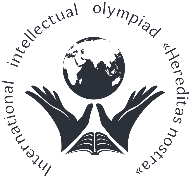 МЕДИАНАБОРЩИКПЕТРОЗАВОДСКЗадание 1. Составьте как можно больше слов из 5 и более букв.Вписывайте слова в столбцы в соответствии с тем, с какой буквы начинается слово:Задание 2. В ячейку впишите слово соответствующее изображению с этим номером. Все слова идут строго в алфавитном порядке и каждое слово обязательно должно быть  составлено из букв слова «ПЕТРОЗАВОДСК»МЕДИАНАБОРЩИКА / В / Д /Е /З / К/О/ П / РС / Т1234567891011121314151617181920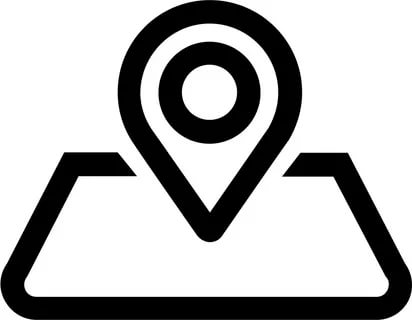 1 (5 букв)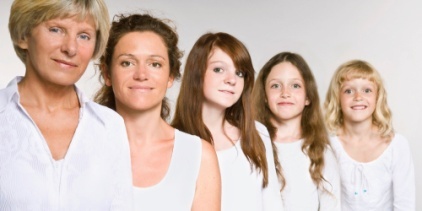 2 (7 букв)3 (6 букв)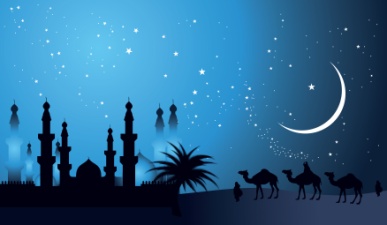 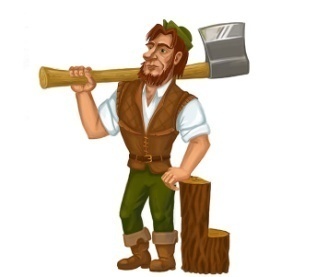 4 (8 букв)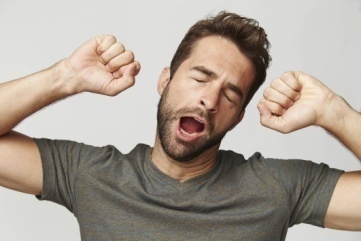 5 (6 букв)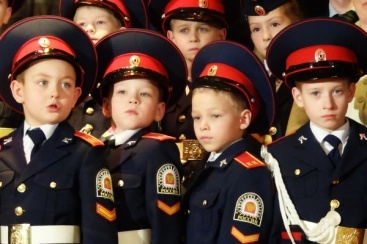 6 (5 букв)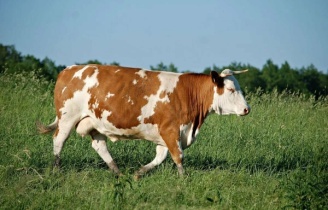 7 (6 букв)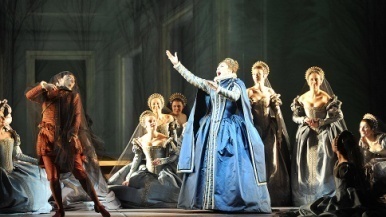 8 (5 букв)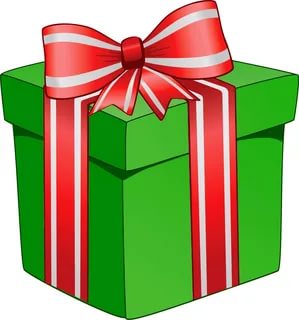 9 (7 букв)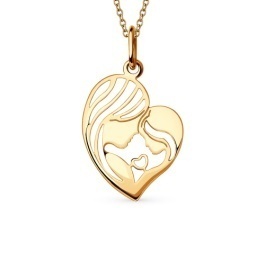 10 (8 букв)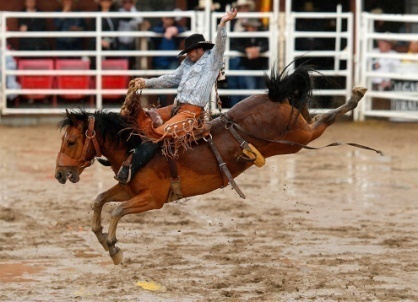 11 (5 букв)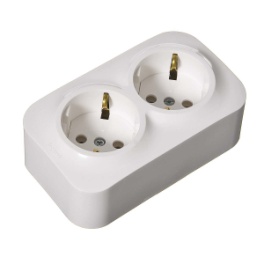 12 (7 букв)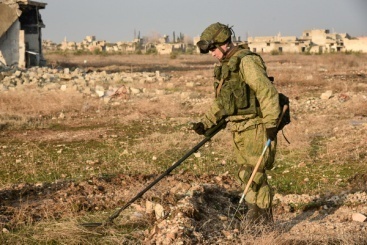 13 (5 букв)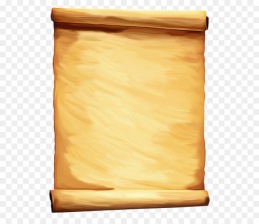 14 (7 букв)15 (6 букв)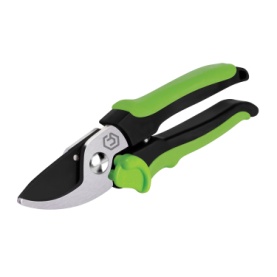 16 (7 букв)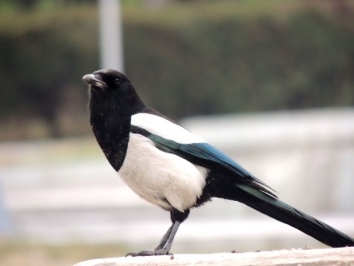 17 (6 букв)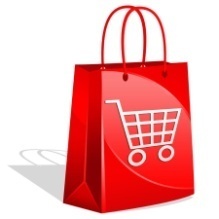 18 (5 букв)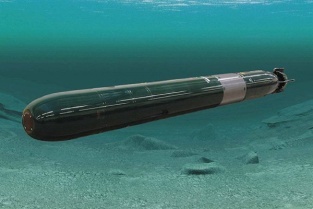 19 (7 букв)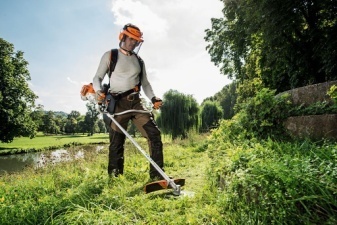 20 (8 букв)